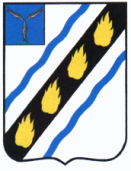 ЗОЛОТОСТЕПСКОЕ  МУНИЦИПАЛЬНОЕ  ОБРАЗОВАНИЕ СОВЕТСКОГО  МУНИЦИПАЛЬНОГО  РАЙОНА  САРАТОВСКОЙ  ОБЛАСТИСОВЕТ  ДЕПУТАТОВ (четвертого созыва)РЕШЕНИЕот 05.05.2022 г. № 190с.Александровка Об утверждении ключевых показателей и их целевых значений, индикативных показателей, индикаторов риска нарушения обязательных требований для муниципального контроля на автомобильном транспорте и в дорожном хозяйстве в границах Золотостепского  муниципального образования Советского муниципального района Саратовской областиВ соответствии со статьей 3.1 Федерального закона от 08.11.2007 № 259-ФЗ «Устав автомобильного транспорта и городского наземного электрического транспорта», статьей 13.1 Федерального закона от 08.11.2007 № 257-ФЗ «Об автомобильных дорогах и о дорожной деятельности в Российской Федерации и о внесении изменений в отдельные законодательные акты Российской Федерации», Федеральным законом от 31.07.2020 № 248-ФЗ «О государственном контроле (надзоре) и муниципальном контроле в Российской Федерации», Уставом Золотостепского муниципального образования, Совет депутатов Золотостепского муниципального образования РЕШИЛ: 1.Утвердить Ключевые показатели и их целевые значения, индикативные показатели для муниципального контроля на автомобильном транспорте, и в дорожном хозяйстве в границах населенных пунктов Золотостепского муниципального образования согласно приложению № 1 к настоящему решению.2. Утвердить Перечень индикаторов риска нарушения обязательных требований при осуществлении муниципального контроля на автомобильном транспорте, и в дорожном хозяйстве в границах населенных пунктов Золотостепского муниципального образования согласно приложению № 2 к настоящему решению.3. Настоящее решение вступает в силу с 1 апреля 2022 года, но не ранее дня официального опубликования.  Глава Золотостепскогомуниципального образования 			А.В.ТрушинПриложение № 1 к решению Совета депутатов Золотостепского муниципального образованияот 05.05.2022 № 190Ключевые показатели муниципального контроля и их целевых значений, индикативных показателей и перечня индикаторов риска нарушения обязательных требований при осуществлении муниципального контроля на автомобильном транспорте, и в дорожном хозяйстве в границах населенных пунктов Золотостепского муниципального образованияОценка результативности и эффективности деятельности по осуществлению муниципального контроля на автомобильном транспорте, и в дорожном хозяйстве в границах населенных пунктов Золотостепского муниципального образования осуществляется на основе ключевых показателей.1. Ключевые показатели муниципального контроля на автомобильном транспорте, и в дорожном хозяйстве их целевые значения:2. Индикативные показатели для муниципального контроля на автомобильном транспорте, и в дорожном хозяйстве в границах населенных пунктов Золотостепского муниципального образования:2.1. Количество проведенных плановых контрольных мероприятий;2.2. Количество проведенных внеплановых контрольных мероприятий;2.3. Количество поступивших возражений в отношении акта контрольного мероприятия;2.4. Количество выданных предписаний об устранении нарушений обязательных требований;2.5. Количество устраненных нарушений обязательных требований.Верно:Секретарь Совета депутатов				       Н.И.ШтодаПриложение № 2 к решению Совета депутатов Золотостепского муниципального образованияот 05.05.2022 № 190Перечень индикаторов риска нарушения обязательных требований при осуществлении муниципального контроля на автомобильном транспорте, и в дорожном хозяйстве в границах населенных пунктов Золотостепского муниципального образования1. Поступление информации о загрязнении и (или) повреждении автомобильных дорог и дорожных сооружений на них, в том числе элементов обустройства автомобильных дорог, полос отвода автомобильных дорог, придорожных полос автомобильных дорог.2. Наличие признаков нарушения обязательных требований при осуществлении дорожной деятельности. 3. Наличие признаков нарушения обязательных требований при эксплуатации объектов дорожного сервиса, размещенных в полосах отвода и (или) придорожных полосах автомобильных дорог.4. Поступление информации об истечении сроков действия технических требований и условий, подлежащих обязательному исполнению, при проектировании, строительстве, реконструкции, капитальном ремонте, ремонте и содержании автомобильных дорог и (или) дорожных сооружений, строительстве и реконструкции в границах придорожных полос автомобильных дорог объектов капитального строительства, объектов, предназначенных для осуществления дорожной деятельности, и объектов дорожного сервиса, а также при размещении элементов обустройства автомобильных дорог. 5. Поступление информации о несоответствии автомобильной дороги и (или) дорожного сооружения после проведения их строительства, реконструкции, капитального ремонта, ремонта и содержания, обязательным требованиям. 6. Поступление информации о нарушении обязательных требований при производстве дорожных работ.Верно:Секретарь Совета депутатов				       Н.И.ШтодаКлючевые показателиЦелевые значения (%)Доля устраненных нарушений обязательных требований от числа выявленных нарушений, в результате чего была снята угроза причинения вреда охраняемым законом ценностямНе менее 70Доля субъектов, допустивших нарушения, в результате которых причинен вред (ущерб) или была создана угроза его причинения, выявленных в результате проведения контрольных мероприятий, от общего числа проверенных субъектов0Доля обоснованных жалоб на действия (бездействие) контрольного органа и (или) его должностных лиц при проведении контрольных мероприятий от общего числа поступивших жалоб0Доля решений, принятых по результатам контрольных мероприятий, отмененных контрольным органом и (или) судом, от общего количества решений0